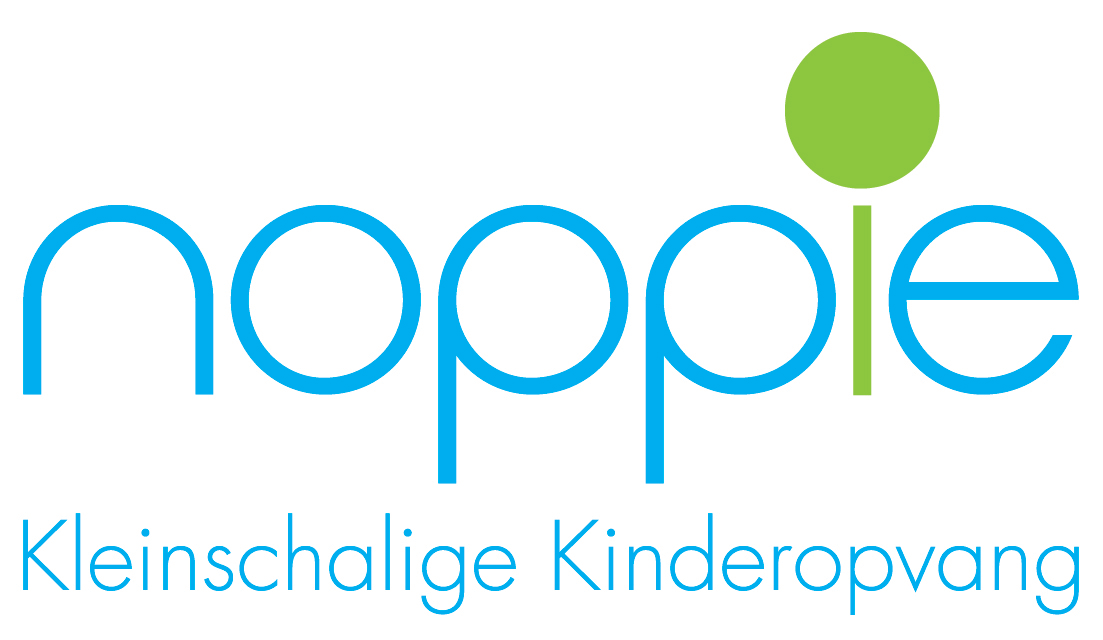 Noppie Kleinschalige Kinderopvang									         Pedagogisch beleidsplan	1: Het creëren van een veilige en vertrouwde omgeving					4   2: Eerbied											43: Nabootsing en verwondering						 		44: Zelfstandigheid en zelfvertrouwen								55: De pedagogische ontwikkeling van het jonge kind (0 t/m 4 jaar)				56: Pedagogische thema’s									77: De sociale ontwikkeling									98: De emotionele ontwikkeling 								109: De verstandelijke ontwikkeling 								1010: De motorische ontwikkeling								1011: De creatieve ontwikkeling 								1012: Omgaan met normen en waarden 							11Het werkplan 										121: Wennen 2: Breng- en haal momenten									123: Schriftje en USB										124: Dagindeling 										125: Slapen											136: Knuffels en spenen									137: Omgaan met zindelijkheid									138: Hygiëne 											149: Feest 											1410: Uitstapjes 											1411: Ziektes 											14Klachten regeling										15Oudercommissie										16Protocollen											16Vakantie/Feestdagen 									16Contact 											17Noppie Kleinschalige KinderopvangHet kind staat centraal, ieder kind is uniek en mag zich op zijn eigen manier ontwikkelen. Kinderopvang Noppie biedt kinderen een prettige en vertrouwde plek in een huiselijke omgeving, om geheel verzorgt en veilig de wereld te verkennen, zodat hun ouders onbezorgd kunnen werken of genieten van hun welverdiende vrije tijd.Het gaat er om dat de kinderen zich prettig voelen en zichzelf kunnen zijn, zodat ze zich vanuit een solide basis kunnen ontwikkelen tot sociale, zelfstandige mensen met zelfvertrouwen, verantwoordelijkheidsgevoel en respect voor zichzelf en hun omgeving. Doordat het kind zich veilig voelt, krijgt het vertrouwen in zichzelf en de mensen om zich heen waardoor het stappen durft te nemen in zijn ontwikkeling.Kinderopvang Noppie reikt het kind “de handvaten” aan, waaraan het voor handelen, voelen en denken behoefte heeft. Het “vrije spel” is erg belangrijk, omdat het kind dan zijn fantasie en creativiteit ontwikkelt. Het kan zo tevens nabootsen wat het in het dagelijks leven meemaakt. In het dagritme wordt hiervoor veel ruimte en tijd gemaakt.Uitgangspunten Kleinschalige opvang die van huiselijke aard is, in een veilige omgeving waarin het kind zijn eigen ik-je kan ontplooien.De ontwikkeling van het kind staat centraal.Biologisch verantwoorde voeding, maar ook zelfgemaakt brood, koekjes, soep etc.Elke dag naar buiten. Dit kan de achtertuin zijn, maar ook naar het bos, het park, de bakker, de groetenboer etc.Duurzaam speelgoed. Één op één momenten samen.Het Pedagogische beleidsplan DoelstellingKinderopvang op natuurlijke basis, gericht op natuur en beweging.Noppie biedt opvang op een natuurlijke basis aan kinderen vanaf drie maanden tot vier jaar.  Doelstelling is het bieden van een plaats waar kinderen zich veilig, thuis en geliefd voelen en waar alle aandacht aan hen wordt besteed. Het creëren van een veilige en vertrouwde omgeving.Dit is de basis van waaruit het kind zich kan ontwikkelen. Daarom is het belangrijk dat het kind zich thuis voelt bij Noppie.Voorwaarden voor een vertrouwde omgeving beginnen bij duidelijkheid voor de kinderen, ieder kind is gebaat bij rust, structuur en regelmaat. De woning en de inrichting voldoen aan de wettelijke eisen. Het pand heeft een rustige indeling en de inrichting bestaat uit natuurlijke materialen. De opvang locatie bestaat uit een entree, speel/leef- ruimte met open keuken, een was/verschoonruimte, badkamer en drie slaapkamers, waarvan een baby kamer. In de leef/speel- ruimte staat een bank waar op verhaaltjes kunnen worden voorgelezen, een grote tafel waar aan gegeten en gedronken wordt, tevens worden hier spelletjes gedaan en geknutseld. In de ruimte zijn meerder hoekjes gecreëerd om het eigen spel te stimuleren. Het kind komt in een iets andere situatie terecht dan thuis. Het kind komt in een omgeving waarin ze te maken krijgen met leeftijdsgenootjes, met andere volwassenen (denk ook aan de ouders) en andere speel- en ontwikkelingsmogelijkheden. Ze krijgen te maken met andere regels en het zal niet altijd zo gaan als thuis. Uiteindelijk zal het kind zeer goed in staat zijn om onderscheid te maken tussen thuis en Noppie. Dit wordt bereikt door veel overleg met de ouders, geborgenheid voor de kinderen en de vrijheid om zich te ontwikkelen.In het welkomstgesprek worden de ouders geïnformeerd over de gang van zaken binnen Noppie. Hoe een dagindeling eruit ziet en welke regels er worden gehanteerd. Dit is ook het moment waarop de verzorging, eet-, slaap- en andere gewoontes worden besproken.Het is belangrijk om altijd afscheid te nemen van het kind. Zo weet het kind dat de ouder is weggegaan en pas vanmiddag weer terug zal komen. Het kind is misschien dan wel even verdrietig maar het is wel duidelijk dat de ouder ook weer terugkomt. Het verdriet wordt alleen maar groter als kinderen op een later tijdstip ontdekken dat papa of mama ineens is verdwenen.De kinderen mogen altijd hun vertrouwde knuffel, speen of iets dergelijks meenemen. Na het afscheid wordt deze in het mandje gelegd. Bij het slapen, of als er troost nodig is, wordt deze knuffel en/of speen tevoorschijn gehaald.Elk kind krijgt een eigen schriftje waarin dagelijks een stukje wordt geschreven. Tevens krijgt het kind een USB stick bij het schriftje waarop maandelijks foto’s van het kind worden geplaatst.Nabootsing.In de eerste zeven jaar staat het kleine kind geheel open voor zijn omgeving en laat deze in het volste vertrouwen binnenstromen. Alles wordt door het kleine kind waargenomen en nagebootst, ook de innerlijke intentie waarmee wij volwassenen handelen of spreken. De manier waarop juffie de maaltijd verzorgt, een kind aanspreekt, het speelgoed opruimt, liedjes zingt met ondersteunende en zinvolle gebaren etc. wordt in de nabootsing opgenomen en nageleefd. We willen de kinderen omringen met mooie, goede en waarachtige dingen zodat het een goed basisvertrouwen kan ontwikkelen: “De wereld is goed!”Eerbied en verwondering.De woorden eerbied en verwondering hebben in onze tijd bijna een ouderwetse klank gekregen. Toch zijn ze van essentieel belang in de opvoeding van het kleine kind. Het kleine kind staat open en onbevangen t.o.v. alles wat op zijn pad komt en met name in de natuur blijft het kind bij elk bloempje, steentje of takje staan. Genieten van kleine dingen, in alle rust en onbevangen, dat is voeding voor de verwondering. Door iedere dag brood te bakken wordt door de kinderen een proces gevolgd dat eerbied en verwondering voor ons dagelijks voedsel opwekt. Speelgoed is er om mee te spelen, maar de kinderen leren er op zorgvuldig en op gepaste wijze mee om te gaan. Het is jammer als er iets kapot gaat, maar dat kan gebeuren en vaak kunnen we het ook weer repareren. Het spel van de grote peuters wordt vaak met verwondering bekeken door de kleinsten, Het spel van de kleinste peuters wordt door de groten met respect en vertedering gevolgd:Zelfstandigheid en zelfvertrouwen.Er wordt veel aandacht besteed aan de zelfstandigheid en het zelfvertrouwen van uw kind. Kinderen hebben er vaak veel plezier in om zelf iets te kunnen. Dit begint al bij baby’s en zal, afhankelijk van het niveau van het kind, steeds verder worden uitgebreid. Tijdens het eten zullen de (oudere) kinderen worden gestimuleerd om zelfstandig te eten en drinken. Zelfstandigheid speelt een grote rol in het contact met anderen. Als een kind bijv. iets van een ander kind wil, zal het kind gestimuleerd worden om dat zelf te vragen, in plaats van het af te pakken of mij als bemiddelaar er bij te halen. Deze zelfstandigheid, het zelf ontdekken waar je goed in bent, geeft het kind zelfvertrouwen. De pedagogische ontwikkeling van het jonge kind (0 t/m 4 jaar)Eerste levensjaar:Het kind wil de wereld leren kennen en doet dat op zijn unieke wijze in zijn eigen tempo. Wat het kind het eerst doormaakt is het proces van het oprichten. We zien een bewegingsdrang: het oefenen waardoor het kind zich leert om te draaien, het gaat kruipen, komt tot zitten en uiteindelijk tot staan. Doorgaans volstrekt zich dat allemaal binnen 1 jaar. Daarna gaat het kind lopen. Armen en handen zijn nu vrij om te bewegen, spelen, te ontdekken, etc. als het kind zich opricht verandert zijn wereld. Het ervaart 3 dimensie: links-rechts, onder-boven en voor-achter.De motivatie van het kind om deze grote prestatie te leveren moeten we onder andere zien in de nabootsings wil. Het is van groot belang dit proces niet van buitenaf te bevorderen of het lopen door trucjes te vervroegen, bijvoorbeeld door het kind overeind te trekken. Dat moet het kind zelf doen. Hoogstens een vinger aanbieden die het kind kan pakken als ‘morele’ steun. Het lopen van het kind vormt de basis voor het leren spreken.We geven de kinderen de ruimte zodat het kind zelf aan kan geven dat het klaar is om te gaan zitten, staan en lopen. Bij jonge kinderen zijn kietel- en schootspelletjes bevorderlijk om thuis te raken in het lichaam en om de verschillende ruimte richtingen te leren kennen. In de ruimte zijn mogelijkheden om te leren draaien of om zich op te trekken (bijvoorbeeld speelkleed, box, lage meubels). Er worden geen materialen of meubels aangeboden die op dit proces vooruit lopen.Een voorbeeld is een loopstoeltje. Een kind dat het gemak van een loopstoeltje heeft ontdekt mist de noodzaak om zelf te gaan lopen. De pedagogisch medewerker stimuleert dit proces door haar aandacht en bewondering te tonen.Tweede levensjaar:In het tweede levensjaar ontwikkeld zich het spreken wat we als een verfijnde beweging kunnen beschouwen. Alweer een groot oefenwerk waarbij ook de nabootsing een grote rol speelt. Ons voorbeeld en ons juiste taalgebruik, zonder in zogenaamde grappige kinderlijke verbasteringen te vervallen (zoals i.p.v. een auto een ‘toet-toet’ zeggen) is belangrijk. Kinderrijmpjes zijn de beste taaloefeningen voor het kleine kind. De pedagogisch medewerker benoemt alle dingen zodat het kind door krijgt dat bij elk voorwerp een naam hoort.Het kind hoort in deze fase graag eindeloos de herhalingen van de (nieuwe) woorden. De pedagogisch medewerker heeft geduld en sluit haar handelen aan op het ontwikkelingstempo van ieder kind.Met de taal ontwaakt het denken. Daarom is het van belang dat de pedagogisch medewerker ook praat tegen de kinderen die nog niet spreken. Dat zij alle handelingen, gebeurtenissen en voorwerpen benoemd. Om duidelijk te kunnen zijn naar het kind is de pedagogisch medewerker ook helder in het eigen denken en is in staat zich in te leven in de kinderen d.m.v. zien, horen en voelen. Er wordt speelgoed aangeboden wat het denken en de zintuigen stimuleert zoals, puzzels, sprookjes, voel en kleurspellen etc.Ondertussen vervolmaakt het kind zijn bewegingen: hij klimt overal op en onder, glijdt eraf en er wordt van alles beet gepakt of uitgeprobeerd. Dit is het verkennen en leren kennen van de wereld ten einde dingen kunnen begrijpen.Derde en vierde levensjaar:Een nieuwe fase is aangebroken waarin het kind zich bewust wordt van het eigen “ik” en zal niet langer over zichzelf spreken in de derde persoon. Het kind blijkt een zekere zelfstandigheid te hebben bereikt en zegt soms ook ‘nee’. Het kind kan driftig en koppig zijn. In deze fase leert het kind de taal spreken en kan het zijn gevoelens en gedachten weergeven en die van andere mensen vernemen. De ontwikkeling van de ik-beleving loopt door tot ongeveer het zesde jaar.Vanaf deze tijd wordt de fantasie ontwikkeld en geprikkeld. De fantasie mogen we zien als een creatieve kracht en als een eerste actief gebruik van de hersenen. Deze krijgen pas later de kwaliteit van leren en onthouden.Van belang is dat de pedagogisch medewerker het kind ondersteund in zijn fantasiewereld en het niet, door een te veel intellectuele benadering, tot vervroegd ‘leren’ brengen. Een rustige omgeving en eenvoudig speelgoed kunnen tot fantasie aanzetten. Koe minder speelgoed er is, des te fantasierijker het kind speelt.Tijdens deze periode is de pedagogisch medewerker niet verbiedend of ingrijpend bezig maar geeft het goede voorbeeld. Zij doet bijvoorbeeld rustig voor, gaat samen met het kind opnieuw proberen en biedt het ondernemende kind een veilige klim plek. Ook wordt het kind de mogelijkheid gegeven om te ontdekken. Niet helpen, maar zelf laten doen.De kernbegrippen zijn:nabootsingnatuurlijk ritme, herhaling en rustthuisgevoelpersoonlijke aandachtNabootsing:In de eerste jaren staat het kind geheel open voor de wereld en laat deze in het volste vertrouwen binnenstromen. Het kind treedt het leven met een actieve belangstelling tegemoet. Een baby die in de ontwikkeling nog niet zover is dat hij de gebaren en klanken van de volwassene al fysiek kan nabootsen, beweegt van binnen wel met elk gebaar mee. Het nabootsen door het jonge kind is niet een passief kopiëren, maar activiteit waarbij het hele kind actief betrokken is. De wil van het kind wordt hiermee gevormd, geleid en gevoed. De rol van de pedagogisch medewerker is om met goede intenties het kind voorbeelden aan te rijken door de dingen met aandacht te doen zodat het kind vanuit enthousiasme mee wil doen.Gericht op het stimuleren van het denken, de ik belevenis en de fantasie is de pedagogisch medewerker bij deze processen alert op bijvoorbeeld het benoemen van handelingen, gebeurtenissen en voorwerpen. Uiteraard ook naar aanleiding van eigen ontdekkingen in de natuur.Natuurlijk ritme, herhaling en rust:Een kind heeft een gevoel van veiligheid nodig. Door middel van vaste pedagogisch medewerkers, ritme in de dagindeling en duidelijke regels ontstaat een gevoel van veiligheid.Ritmische processen komen we tegen in de natuur, zoals eb en vloed, de afwisseling van seizoenen, etc.Deze processen laten we daarom ook zoveel mogelijk in onze eigen dagindeling, binnen en buiten ruimte terugkomen. Voor kinderen is het ritmische verloop van de dag zeer belangrijk. Het kind kan zich ontwikkelen zonder dat het extra energie kost. Alle activiteiten zoals zingen, eten, opruimen, wandelen en broodjes bakken vinden plaats in een bepaald ritme waarin afwisseling plaats vindt. Afwisselend zijn de kinderen binnen en buiten, met zijn allen in een groep of alleen of bij de pedagogisch medewerker op schoot. Het is een afwisseling van inspanning en ontspanning. De pedagogisch medewerker heeft een grote verantwoordelijkheid bij dit proces want als de kinderen iedere dag hetzelfde ritme ervaren ontwikkelen zij een gevoel van vertrouwen.Zoals wanneer de kinderen iedere dag dezelfde liedjes horen, dan worden ze daarmee vertrouwd en gaan ze op een dag meezingen. De dagindeling is een beweging van de ene naar de andere activiteit. Dit gaat niet op de klok want dan zou er gewerkt worden met een schema i.p.v. een ritme.Het is van belang dat er momenten zijn waarop een kind ongestoord kan spelen zonder dat het van buitenaf gestuurd, geleid of afgeleid wordt. Zo kan het de wereld om zich heen verkennen, ontdekkingen doen, vaardigheiden oefenen, indrukken opdoen en verwerken. In deze ongestoorde sfeer van rust kan de ontdekkingsdrang, nieuwsgierigheid en verwondering van het kind zich uitleven. De binnen- en buiten ruimte bieden daar genoeg uitdaging voor.Thuisgevoel:Een thuisgevoel ontstaat door het bieden van een rustige vriendelijke omgeving en het werken met verticale groepen. Het uitgangspunt is om de omgeving zo natuurlijk mogelijk te houden. De leef/speel ruimte stralen door natuurlijke materialen, kleuren en seizoenstafel een warme en natuurlijke sfeer uit. Bij de inrichting van de ruimte is rekening gehouden met de verschillende behoeften van de kinderen, een hoek met een bank voor rustige activiteiten en ontspanning, een gedeelte met een kleed op de grond voor kruipende en liggende baby’s, tafels om aan te eten en knutselen, verschillende speelhoeken om met de poppen te spelen, een trein te maken of een kasteel te bouwen.Er wordt voor gezorgd dat het materiaal zoveel mogelijk natuurlijk is en de fantasie prikkelt.De persoonlijke aandacht:Ieder kind is uniek en ontwikkeld zich op een eigen manier in zijn eigen tempo. Pedagogisch medewerkers hebben respect voor de eigenheid van het kind. De pedagogisch medewerker gelooft in het vermogen van het kind om zelfstandig te ontwikkelen en is zich bewust van haar voorbeeld gedrag. Naar ieder kind wordt affectie getoond: knuffelen, op schoot nemen, wiegen enz. Momenten om persoonlijk contact met het kind te hebben zijn bij het verschonen, aankleden, naar bed brengen, een praatje maken, een boekje lezen, een compliment maken etc.Pedagogische thema’sBelonen en corrigeren:Onder belonen verstaan wij het prijzen van gewenst gedrag. Als een kind bijvoorbeeld een huilende baby een speentje geeft zal de pedagogisch medewerker laten merken dat dit gedrag gewaardeerd wordt. Onder corrigeren wordt het afbreken van ongewenst gedrag verstaan. Er wordt geprobeerd om te vermijden ‘nee’ of ‘niet doen’ te zeggen tegen de kinderen. Liever wordt de aandacht gevestigd op dingen die de kinderen wel kunnen doen. Zo zal een pedagogisch medewerker tegen een kind dat zand aan het gooien is zeggen “laat het zand maar in de zandbak” of “maak maar een mooie taart” i.p.v. “niet doen” te roepen. Zo weet het kind direct wat er wel van hem verwacht wordt en is het niet gelijk heel negatief.De kinderen worden op ooghoogte aangesproken en niet vanuit de hoogte. In acute situaties kan het voorkomen dat een pedagogisch medewerker van de ene kant van de ruimte naar de andere kant roept om een kind aan te spreken, maar dit is een uitzondering. In de regel loopt de medewerker naar het kind toe en maakt oogcontact terwijl zij het kind aan spreekt. Als een kind agressief of gevaarlijk gedrag vertoond zal de pedagogisch medewerker uitleggen waarom dit gedrag niet gewenst is met een boodschap waarin zij spreekt vanuit haar eigen gevoel. Een voorbeeld hiervan is “ik schrik er erg van als je daarop klimt, dan ben ik bang dat je valt en dat doet pijn”.De pedagogisch medewerkers zullen consequent zijn wanneer het gaat om ongewenst gedrag. Steeds zullen zij het ongewenste gedrag blijven benoemen en gewenst gedrag stimuleren. Hierdoor zal het kind het ongewenste gedrag uiteindelijk achterwege laten. Het kind begrijpt waarom het gedrag niet gewenst is, wat de gevolgen van het gedrag zijn en weet welke alternatieven er zijn zodat het gedrag niet meer nodig is.Kinderen hebben grenzen van volwassenen nodig. Door grenzen en regels leert een kind zich te beheersen en geduld te hebben.De persoonlijkheid wordt daardoor gesterkt en het kind verwerft vermogens zoals inleving, flexibiliteit en doorzettingsvermogen.Bij ongewenst gedrag is dreigen geen middel, straffen zoals afzonderen op de gang evenmin. Wel kan deze methode soms worden toegepast om een kind tot rust te laten komen en uit een bepaalde situatie te halen. Het kind kan ook in de groep zelf bijvoorbeeld even apart aan tafel een puzzel maken. Zo heeft het kind even iets anders te doen waardoor z’n gedrag wordt doorbroken en hij met z’n gedachten op iets anders is gericht. Zo keert de rust weer in de groep.Activiteiten en jaarfeesten:Bij Noppie wordt aandacht besteed aan de volgende jaarfeesten:CarnavalPalmpasenSint Jan (zomer)Sint Maarten 11 novemberAdventSint Nicolaas 5 decemberKerstmis In het ritme van de dag is speciale aandacht voor de seizoenen en de jaarfeesten. Door het vieren van jaarfeesten; het doen van de bijbehorende spelletjes, het luisteren naar verhalen, het opeten van zelfgebakken lekkers of het houden van optochten, de veranderingen zien en beleven van de natuur. Aandacht voor de seizoenen en feesten geven de verbondenheid van natuur en cultuur aan. De jaarfeesten kennen zo hun eigen signatuur en gebruiken, bijvoorbeeld lampions, palmpaasstok, pompoen, bloemen, fruit, liedjes, verhaaltjes en speciale maaltijden.Activiteiten:In het samenzijn met andere kinderen leert het kind zich ook sociaal en emotioneel te ontwikkelen. Vaak is het spel voor het jonge kind de eerste sociale oefening waarin het andere kinderen ontmoet. Spelen is doen en leren. Spelen is doen alsof. Spelen is nieuwsgierigheid. Spelen is beweging, voelen, proeven en ruiken. Spelen is onderzoeken en ontdekken. Spelen is beleven. Spelen is creatief zijn. Spelen is aandacht en betrokkenheid. Spelen is plezier. Spelen is samen met anderen.Bij Noppie richten we ons naast het bewegen en natuurbeleving ook op de ontwikkeling van fantasie en creativiteit. Voorbeelden van activiteiten die dit stimuleren zijn o.a. het rollenspel, poppenspel, dans en of knutselen. Er wordt zoveel mogelijk met natuurlijke materialen gewerkt zoals bijenwas, hout, stof en wol. De pedagogisch medewerker volgt en begeleid het kind hierbij en respecteert de eigenheid van het kind en legt niet haar eigen ideeën op.Dwang, kant en klare knutselwerkjes of voorbedrukte kleurplaten worden niet gebruikt. Er wordt naar gelang jet seizoen of jaarfeest geknutseld. De kinderen krijgen hierbij vrijheid om te plakken kleuren hoe ze dat zelf willen. Een belangrijk element in het dagritme is het zingen. Zingen biedt niet alleen houvast, maar stimuleert ook de taalontwikkeling (nabootsing). Bij het zingen worden gebaren ter ondersteuning van de tekst gemaakt. Muziek en zang wordt ingezet om een activiteit aan te kondigen of af te sluiten of het wordt gebruikt als activiteit zelf. Zo wordt de radio niet gebruikt als achtergrond geluid, dit is onrustig, maar als instrument voor een bewegingsactiviteit. De kinderen worden tijdens de uitvoering van de activiteit gestimuleerd tot het verleggen van grenzen en tot exploratie. Dit gebeurt door een positieve houding van de pedagogisch medewerker als basis en door complimenten te geven. Tijdens de uitvoering wordt ook gelet op kinderen die passief deelnemen: Vinden ze het niet leuk? Zijn ze onzeker? Durven ze niet? Door uit te zoeken wat de reden is voor dit gedrag kan er naar een passende oplossing worden gezocht, zoals extra begeleiding of een helpende hand.Activiteiten en spelmaterialen voor verschillende leeftijden:Voor de baby: kijken, luisteren, graaien, aftasten, grijpen en reiken, ontdekken, worden mede ontwikkeld door: speelkleed, handpopjes, rammelaar, versjes, liedjes, speelgoedbal, kiekeboe spel, box, plaatjesboekjes.Voor de dreumes: kruipen, hobbelen of schommelen, optrekken, klimmen, sjouwen, aftasten, bouwen, kijken, luisteren, praten, nadoen, creatief bezig zijn, worden mede ontwikkeld door: poppen, houten blokken, zachte ballen, stenen, houten rails en trein, auto’s, trekdier, klimrek, zandbak, lege dozen, prentenboek, liedjes met klanknabootsing (poesje mauw), beweging (schuitje varen, klap eens in de handjes), korte verhaaltjes, sorteren van kleuren, vormen, speelkussens en speelhuisje, boerderij en dieren, fietskar, water- en zandspeelgoed, verven, papier, krijt, plaksel, was, klei.Voor de peuter: lopen, klimmen, bewegen, naspelen in het klein, begrenzen, construeren, kijken, luisteren, ordenen, knutselen, worden mede ontwikkeld door: knikkerbaan, poppenwieg/kar en pop, keukentje en gerei, speelhuis, blokken, scheppen, zandvormen, kleuren, vetkrijt, kleurpapier en lijm, fietsje en karretje, glijbaan, klimrek, boomstammen, natuurlijke materialen (kastanjes, eikels, takken, steentjes), kruiwagen, prentenboeken, handpoppen, poppenkast, puzzels, boerderij, boerderijdieren, stokpaarden.Bovenstaande activiteiten zijn niet altijd gebonden aan de leeftijd die erbij vermeld staat. Veel spellen en interesses zijn niet strikt gebonden aan een leeftijd. Doordat we met verticalen groepen werken, zien we juist dat het samenspel en het samen leren waardevol en verrijkend is. Naast de activiteiten op het KDV kan een activiteit ook plaatsvinden buiten de locatie. Denk hierbij bijvoorbeeld aan wandelen in het bos, boodschappen doen op de markt, oud papier weg brengen, appels kopen bij de boer etc. de ouder stemt met deze gang van zaken in bij het tekenen van de plaatsingsovereenkomst. Hierdoor hoeft niet elke keer vooraf toestemming te worden gevraagd.Buitenspelen en natuurbeleving:Elke dag trekken we er op uit met de bakfiets, naar het park, de markt, het bos, de kinderboerderij etc. Daarnaast is er een tuin aanwezig, hier kunnen de kinderen mee helpen in de moestuin, planten verzorgen en zorgen dat de kippen water en voer hebben. Ook creatieve activiteiten en eten kunnen buiten plaats vinden als het weer het toelaat.Het spreekt voor zich dat kinderen het heerlijk vinden om vies te worden, daarom zijn er voor alle kinderen reserve kleertje aanwezig en hebben zij laarsjes.De pedagogisch medewerkers hechten veel belang aan natuurbeleving zodat zij natuurbeleving bij kinderen weten te stimuleren. Zij gaan respectvol om met de natuur en de omgeving. Dit komt terug in het gebruik van voedsel, water, energie en afval. De pedagogisch medewerkers laten het goede voorbeeld zien door tijdens een wandeling met de kinderen het afval in de daarvoor bestemde afvalbak te gooien. Huilen en troosten:Kleine kinderen communiceren vooral non-verbaal. Dat wil zeggen dat kleine kinderen zich vooral uiten door middel van gedrag zonder spraak. Wanneer een kind zich niet goed voelt, zal zich dit bijvoorbeeld uiten in huilgedrag. Het huilen van een kind kan veel verschillende betekenissen hebben. Het kan bijvoorbeeld betekenen dat een kind honger heeft of een schone luier nodig heeft. Naast lichamelijke oorzaken kan een kind met huilen ook aangeven dat hij niet helemaal lekker in zijn vel zit of zich (nog) niet vertrouwd voelt in zijn omgeving. Het is soms moeilijk om de reden van huilgedrag te achterhalen. Wel is het duidelijk dat het kind iets wil aangeven met het huilen. Vaak is bij huilgedrag troosten het meest effectief. Wanneer een kind merkt dat op zijn gedrag een sensitieve (gevoelsvolle) reactie volgt, leert het vertrouwen hebben in de pedagogisch medewerker. Dit vertrouwen zorgt ervoor dat het kind zich meer tuis gaat voelen in zijn omgeving.De sociale ontwikkelingBinnen de groep is de omgang met elkaar erg belangrijk. De kinderen zullen worden gestimuleerd om elkaar te waarderen, te respecteren en rekening te houden met elkaar. Ze zullen leren dat ze niet alleen aan zichzelf, maar ook aan anderen moeten denken. Dit betekend dat het kind soms even moet wachten tot een ander kind is uitgepraat of totdat de ander klaar is met een bepaald speeltje.Er wordt te allen tijde naar het kind geluisterd. Wanneer het kind aan geeft niet mee te willen doen aan een bepaalde activiteit maar even alleen wil spelen zal daar de ruimte voor worden gecreëerd.De baby’s zullen eerst voornamelijk op zichzelf gericht zijn. Ze kunnen plezier beleven in het kijken, luisteren en aanraken van/naar andere kinderen. Langzaam wordt hun wereld steeds groter. Tijdens het verschonen en voeden wordt er extra aandacht aan de baby te geven. Door voor ze te zingen, praten en knuffelen. Voor de grotere kinderen wordt de groep steeds belangrijker. Ze zullen hun wereld steeds meer open stellen naar buiten en dus ook naar de andere kinderen. Zo gaan ze langzaam van het individueel spelen, naar het naast elkaar spelen, tot ze uiteindelijk samen spelen. Ze leren om niet alleen aan zichzelf te denken maar ook aan een ander. Zo zullen de oudere kinderen betrokken worden bij de zorg voor de jongere kinderen.De emotionele ontwikkelingHet is belangrijk dat het kind de mogelijkheid krijgt om zich emotioneel te kunnen uiten, door boos te zijn, te huilen of vreugde te voelen. Daarom is het belangrijk om naar de kinderen te luisteren en de gevoelens serieus te nemen. Baby’s uiten hun gevoelens doorgaans door te huilen. In dat geval zal er worden gekeken waarom de baby huilt en aan de behoefte worden voldoen. Wanneer er geen aanwijsbare reden is, wordt er gekeken of er een oplossing is waarbij de baby zich prettig voelt.De oudere kinderen zijn vaak al in staat om elkaar te troosten of over angsten heen te zetten. Dit zal dan ook door mij gestimuleerd worden.De verstandelijke ontwikkelingBij een baby begint de verstandelijke ontwikkeling met het vasthouden, proeven en kijken naar voorwerpen. Hierdoor leren de kinderen deze voorwerpen kennen en herkennen om zo een samenhang te leren tussen oorzaak en gevolg.Naarmate het kind zich beter kan voortbewegen, gaat het steeds meer de wereld om zich heen verkennen. Afhankelijk van waar het kind aan toe is, zal ik het kind steeds iets nieuws aanbieden. Ook wordt het kind de tijd en ruimte gegeven om zelf op ontdekkingstocht te gaan om zo zelf uit te vinden waar het plezier in heeft of waar het goed in is.Een belangrijk onderdeel van de verstandelijke ontwikkeling is de taalontwikkeling. De kleinste baby’s zullen al snel reageren door zelf ook geluidjes te maken. Naast het reageren op deze geluidjes wordt de taalontwikkeling ook gestimuleerd door het zingen van liedjes, het lezen van een verhaaltje en het benoemen van wat we aan het doen zijn (bijv. de tafel dekken). Zo leert het kind zijn eerste woordjes, leert begrijpen wat andere kinderen/mensen zeggen en zal uiteindelijk zelf gaan praten.Wanneer we aan tafel zitten (tijdens het fruithapje en middag eten) zal ik groepsgesprekken stimuleren. Door te vragen wat de kinderen in het weekend hebben gedaan, verhaaltjes te vertellen en open vragen te stellen. Het gaat er dan om dat het kind zijn eigen verhaal leert verwoorden maar ook naar de andere kindertjes luisteren. Zo ontstaat er een interactie tussen de kinderen en mij  waarbij ik zal letten op de taalontwikkeling van het kind. Wanneer ik denk dat dit niet voldoende is, zal ik de ouders hierop aan spreken om dan samen te kijken wat we hier aan kunnen doen.De motorische ontwikkelingDe motorische ontwikkeling kunnen we onderverdelen in de grove motoriek (bijv. lopen, zitten, springen) en de fijne motoriek (bijv. puzzelen, torens bouwen, tekenen). De motorische ontwikkeling gaat heel snel bij jonge kinderen. Als baby is het kind totaal afhankelijk van anderen, maar al snel leert een kind kruipen, zitten, lopen, springen etc. Het kind wordt steeds zelfstandiger, elk kind doet dit in zijn eigen tempo, bij de een gaat dit sneller dan bij de ander.Het kind krijgt verschillende (speel) materialen aangereikt. Maar ook de natuur heeft hierin een belangrijke functie; een boomstam om overheen te balanceren, een kastanje oprapen, in de plassen stampen, enkele voorbeelden van de grove en fijne motoriek. Ook hierin is elk kind uniek en wordt er gekeken waar het kind aan toe is en of het kind nog ergens in stimuleert moet worden. Soms heeft een kind een zetje in de rug nodig om in te zien dat het iets wel kan, waardoor het kind later zal stralen van trots. Bij een baby kan de motorische ontwikkeling gestimuleerd worden door het speelgoed zo neer te leggen dat het kind zich moet omdraaien of kruipen om het te pakken. 			De kinderen aanmoedigen om hun motorische ontwikkeling zelf te prikkelen. In eerste instantie zal dat met woorden zijn, daarna door daadwerkelijk hulp te bieden door het samen te doen. Wanneer een kind bijv. aan geeft dat het van de boomstam af wil, wordt ik het kind er niet af getild maar probeer de pedagogisch medewerker d.m.v. aanwijzingen hulp te bieden zodat het kind leert te vertrouwen op zijn eigen vaardigheden.De creatieve ontwikkeling.De creatieve ontwikkeling wordt gestimuleerd door verschillende materialen en activiteiten aan te bieden en ze zelf te laten ontdekken wat ze daarmee kunnen doen.Onder creativiteit wordt niet alleen het doen van verschillende handenarbeid activiteiten verstaan, maar ook van het doen van spelletjes, het maken van en luisteren naar muziek en bezig zijn met fantasiespel. Bij de handenarbeid activiteiten gaat het er vooral om dat de kinderen vol enthousiasme en plezier met het aangeboden materiaal aan de slag gaan. Het uiteindelijke resultaat is dan altijd mooi en verdient de nodige complimentjes. Het is leuk om te zien hoe de kinderen de verschillende eigenschappen van materialen ontdekken.Natuurlijk zullen niet alle kinderen met evenveel enthousiasme aan een dergelijk activiteit beginnen. Sommige kinderen moeten even over een drempel geholpen worden voor ze het echt leuk gaan vinden. Kinderen die echt niet willen worden niet verplicht mee te doen, al probeer ik de kinderen wel te stimuleren het eens te proberen. Vaak als ze eenmaal bezig zijn vinden ze het wel heel leuk. Er zal met verschillende thema’s worden gewerkt, denk hierbij aan de seizoenen, Sinterklaas, Kerst, Midzomerfeest etc. Dit biedt leuke aanknopingspunten om met de genoemde vormen bezig te zijn.Omgaan met normen en waarden.In het omgaan met normen en waarden is het belangrijk:Respecteren en waarderen van jezelf en van anderenRespect en bewustzijn van je omgeving/natuurSociaal zijnEerlijk zijnZorgvuldig omgaan met spullenRespect voor privacyDe meeste van deze normen en waarden zullen spelenderwijs aan de kinderen worden meegegeven. Ook door het geven van het goede voorbeeld leren kinderen veel. Soms moeten er ook grenzen worden aangegeven van wat kinderen mogen en blijft corrigeren nodig. Deze grenzen moeten duidelijk zijn voor de kinderen en ook aan hen uitgelegd worden.Om veiligheidsredenen moeten overmoedige kinderen (zien zelf het gevaar niet van wat ze doen) tegen zichzelf beschermd worden. Het is bijv. belangrijk dat de grotere kinderen rekening houden met de kleintjes. Wanneer dingen gevaar op leveren voor kinderen zal de boodschap kort en duidelijk zijn: Dit mag niet. In minder gevaarlijke situaties zal het kind vanuit de pedagogisch medewerker toegesproken worden: Ik wil niet dat jij dit doet, want…/ Ik vind… verder zullen kinderen gestuurd worden door het belonen van gewenst gedrag en het negeren van ongewenst gedrag: Liever tegen het kind dat lekker zit te eten zeggen “wat zit jij goed te eten!” in de hoop dat de buurman ook zijn vork weer ter hand neemt, dan deze buurman confronteren met zijn niet-eten. Bij onenigheid tussen de kinderen zal de pedagogisch medewerker de kinderen stimuleren  om dit eerst zelf te proberen op te lossen voordat er ingegrepen wordt.Gedrag dat gevaar/pijn oplevert voor het kind zelf of voor anderen zal niet worden geaccepteerd. Net als herhaaldelijk niet luisteren, dingen kapot maken en ander storend gedrag. Wanneer dit gebeurd zal  de pedagogisch medewerker het kind duidelijk maken dat dit niet mag en waarom dit niet mag. Ook hier weer door middel van de ik-boodschap. Wordt dit gedrag herhaaldelijk vertoond door hetzelfde kind, dan kan het kind even (niet langer dan 3-4 minuten) buiten de activiteit geplaatst worden. Dit kan variëren van even niet mee mogen doen tot apart op een stoeltje. Ik hoop het kind hiermee te leren dat dit gedrag echt niet getolereerd wordt. Het werkplanWennen Allereerst zal het kind moeten wennen, zodat er een basis kan worden gelegd tussen de ouder, het kind en de pedagogisch medewerker. Dit is belangrijk voor het opbouwen van een veilig gevoel waarvoor tijdens de eerste dagen extra individuele aandacht besteedt zal worden aan het kind.In de wen dagen wordt er gekeken hoe de dag verloopt. De pedagogisch medewerker zal proberen het kind mee te laten doen aan het programma van die dag, wil hij/zij liever eerst kijken dan is dat ook prima. Tijdens de eerste weken zal er extra aandacht besteed worden aan het kind. Met de regels van aan tafel zitten, wachten op de beurt en meedoen met het dagprogramma wordt soepel omgegaan. Als het kind zich eenmaal thuis voelt bij Noppie zal hij/zij vanzelf meedoen met al deze dingen. Bij het wennen geldt dat wanneer het wennen niet soepel verloopt er naar een oplossing wordt gezocht. Dit gebeurt altijd in overleg met ouders en zal per kind verschillen. Breng- en haal contactenDe pedagogisch medewerker verwelkomt de ouder en het kind. De ouder of het kind hangt zelf het jasje aan de kapstok, doet de schoentjes uit en de slofjes aan, eventueel wordt er voeding in de koelkast gezet.Elk kind beschikt over een eigen mandje waar de persoonlijke spulletjes van het kind in kunnen worden opgeborgen. In dit mandje kunne naast spenen, knuffels en reserve kleren ook knutselwerkjes en informatiebrieven worden gestopt. De pedagogisch medewerker geven de kinderen na het overdragen en het uitzwaaien een plekje in de groep. Voor sommige kinderen kan het afscheid moeilijk zijn. Belangrijk hierbij is dat de ouder het afscheid nemen niet te lang rekt. De pedagogisch medewerker zal het kind troosten, omdat zij begrijpt dat het kind verdrietig is. Van belang is dat het afscheid niet ongemerkt gaat.Bij het brengen en halen hebben de ouders en de pedagogisch medewerker relatief korte maar toch belangrijke momenten van contact. Op die momenten kunnen de pedagogisch medewerker en ouders informatie uitwisselen over het kind welke op dat ogenblik van belang is, zoals de gebeurtenissen van die dag en een gewijzigd voedingspatroon. Bij het ophalen verteld de pedagogisch medewerker aan de ouder hoe de dag is verlopen en beantwoordt eventuele vragen van de ouder. Ook wanneer er minder leuke dingen zijn gebeurt, vertelt de pedagogisch medewerker dit aan de ouders. De spullen die mee naar huis moeten liggen klaar in het mandje. Alle jasjes en extra’s worden weer mee genomen, zodat de kapstok aan het einde leeg is.Schriftje en USBElk kind heeft zijn eigen schriftje met daaraan vast een USB. In het schriftje schrijven de ouders bijvoorbeeld hoe thuis het schema van de baby is en de pedagogisch medewerker schrijft in het schriftje hoe de dag van de baby is geweest. Het schriftje is geen vervanging van het contact tijdens het brengen en halen maar is een aanvulling hierop. Aan het eind van de maand worden de foto’s die de pedagogisch medewerker gemaakt heeft op de USB gezet, deze kunnen thuis door de ouders over genomen worden.Dagindeling Een vaste dagindeling biedt de kinderen structuur en houvast. Zij raken vertrouwd met de steeds weer terugkerende vaste momenten, waardoor Noppie een veilige en vertrouwde omgeving voor hen zal worden in de toekomst. Noppie is open van 8.00 tot 18.00 uur en er zijn vaste breng- en haaltijden. De kinderen kunnen gebracht worden tussen 8.00 - 9.00 uur en halen tussen 17.00 en 18.00 uur. Dit zal zijn om de rust in de groep zo min mogelijk te verstoren. Het wordt verwacht dat de ouders zich hier aan houden.08.00-09.00 		Kinderen worden gebracht/vrij spelen.09.00-10.00 		Fruit, sap/thee, liedjes en versjes.10.00-10.15 		Schone luiers, jassen aan. 10.15- 12.00 		Naar buiten.12.00-13.00 		Eten en melk/sap/thee drinken.13.00-13.15 		Schone luiers.13.15-15.00 		Slapen.15.00-15.15 		Schone luiers15.15-15.30 		Thee/sap & koekje.15.15-17.00 		Spelen (buiten), tekenen, knutselen, voorlezen en schone luier.17.00-18.00		Opruimen, kinderen worden opgehaald.Slapen De slaapkamers zijn net als de leef/speel- ruimte zacht rustig en omhullend. Ieder kind slaapt zoveel mogelijk in een vast bedje met eigen beddengoed. De kinderen in een slaapzak of worden ingebakerd als zij hier toestemming voor geven. Het naar bed brengen is een moment van persoonlijke aandacht en vaste rituelen. De jongste kinderen zullen volgens hun eigen slaapritme naar bed gaan. De oudere kinderen slapen in principe conform het dagritme van Noppie. Er wordt toezicht gehouden door regelmatig even te gaan kijken. Spenen en/of knuffels worden van thuis meegenomen en worden bij aankomst bij Noppie in het mandje van het kind gedaan. Zodat deze met het kind mee kan worden genomen tijdens het middag slaapje.Er mogen in bed geen knuffels met e.d. waaraan koortjes of touwtjes vast zitten. Haarspelden en elastieken worden uitgedaan.Kinderen die vroeg in de middag alweer wakker zijn en nog rustig liggen, blijven in bed tot het tijd is om eruit te gaan. Willen ze echt uit bed of storen ze de nog slapende kinderen, dan zullen ze eruit gehaald worden. Net als baby's die tussendoor wakker worden en gaan huilen, dit zal zijn om de rust in de slaapkamer niet te verstoren. Knuffels en spenenEen speentje of een knuffel is voor een kind vaak een hulpmiddel om rustig te worden, zich veilig te voelen of als een bron van troost bij verdriet. Tijdens het intakegesprek worden de ouders geadviseerd om het kind iets vertrouwds van thuis mee te geven. Zodra het kind het speentje of de knuffel niet nodig heeft, worden zij in het mandje opgeborgen.  Het kind zal het knuffeltje of de speen op een gegeven moment laten “slingeren”. Dit alles heeft te maken met de mate van het gevoel van veiligheid welke het kind ervaart in de groep. Zo kan het kind bijvoorbeeld uit gewoonte een speen inhouden terwijl het kind het niet erg vindt als deze wordt weggelegd. De pedagogisch medewerkers vertrouwen erop dat het gebruik van een speen of knuffel naarmate de tijd verstrijkt zal afnemen. Het kind zal dit zelf door middel van zijn gedrag aangeven. De pedagogisch medewerkers zullen dit in het oog houden, omdat veelvuldig speengebruik de taalontwikkeling kan beïnvloeden.Omgaan met zindelijkheidDe luiers worden door Noppie verzorgd. Kinderen worden regelmatig verschoond. Dit is een moment van persoonlijke aandacht voor het kind. Zindelijkheid is een grote stap op weg naar zelfstandigheid. Van jongs af aan zullen de kinderen vertrouwd gemaakt worden met het kindertoilet. Vanaf ongeveer 2 jaar worden de kinderen al op het toilet gezet bij de dagelijks verschoningsrondes. Zo wordt plassen op het toilet een steeds terugkerend gezamenlijk gebeuren waarbij de grotere kinderen een voorbeeld zijn voor de kleintjes. Wij gaan er vanuit dat het kind zindelijk wordt als het daar zelf aan toe is. Vanaf het moment dat we merk dat het kind hier bewuster mee omgaat, spelen we hier op in. Dit gebeurt o.a. door het prijzen van de plasjes op het toilet en regelmatig te vragen of het kind moet plassen. De basisschool stelt de eis dat het kind zindelijk moet zijn om te worden toegelaten. Mocht een kind van 3,5 jaar nog niet bewust bezig zijn met zindelijk worden, dan zal hier extra aandacht aan worden geven. Het kind zal vaker op de wc gezet worden en gestimuleerd worden daar ook iets op te doen. De nadruk zal altijd blijven liggen op het prijzen van positief gedrag en het negeren van negatief gedrag.Tijdens de periode van zindelijkheidstraining is het prettig als het kind makkelijke kleding aan heeft en voldoende reservekleding bij zich heeft.Hygiëne Wat betreft de eisen voor veiligheid en hygiëne voldoet Noppie aan de eisen van de GGD.Jaarlijks wordt er een ontruimingsoefening gehouden. Door middel van simpele regeltjes worden de kinderen van kleins af aan geleerd om te gaan met hygiëne. Ze zullen niet alleen leren handen te wassen als ze zichtbaar vies zijn, maar ook na het plassen en vóór het eten. Er zullen altijd dozen tissues aanwezig zijn voor alle snottebellen. Bij een vieze neus kan het kind of ik een papiertje pakken en de neus (laten) afvegen. Dit alles natuurlijk afgestemd op de leeftijd van het kind. De pedagogisch medewerker controleert voor het gebruik van voedselproducten de houdbaarheidsdatum. Iedere dag wordt er vers brood aan de kinderen gegeven. Voorwerpen die tijdens het eten vallen worden pas weer gebruikt na reiniging.De koelkast wordt regelmatig schoongemaakt. Iedere week haalt een medewerker er een doekje door. De koelkast is voorzien van een thermometer waarop de temperatuur tussen de 4 en 8 graden staat aangegeven conform de richtlijn van de GGD.Er wordt gewerkt met een schoonmaakrooster zodat alles schoon is en bijgehouden wordt.Feest Het is natuurlijk feest wanneer een kind jarig is, er zal dan ook een feestdag van gemaakt worden door zelf een taart of koekjes te bakken en de jarige krijgt de hele dag een mooie feestmuts op.Verder wordt er aandacht besteed aan Carnaval, Pasen, Koninginnedag, Sinterklaas en Kerst.Uitstapjes Eigenlijk is er elke dag een uitstapje, de ene dag naar de bakker, dan naar de kinderboerderij of het bos, met de bakfiets als vervoersmiddel.In principe wil ik elke dag met de kinderen naar buiten gaan om een frisse neus te halen en te kijken naar de wonderen van de natuur. Hiernaast worden er ook uitstapjes gemaakt naar het kindermuseum, theater, bibliotheek, molen etc. De kosten voor toegangskaartjes, vervoersticket etc. zijn voor Noppie. .Eén keer per jaar zal er een dag worden georganiseerd waarop we allemaal bij elkaar kunnen komen, de kinderen kunnen dan lekker spelen en de ouders kunnen kennis maken met elkaar onder het genot van een hapje en drankje. Ziektes Bij ziekte van het op te vangen kind stelt de ouder de pedagogisch medewerker daarvan in kennis, zo snel mogelijk vóór aanvang van de opvang van de dag waarop de opvang is gewenst. In overleg met de pedagogisch medewerker kan de opvang doorgaan. Indien geen gebruik wordt gemaakt van de opvang blijft de verplichting bestaan het honorarium door te betalen. Er wordt geen enkele medicatie toegediend bij Noppie. Indien een kind medicatie nodig heeft (antibiotica, paracetamol, zalf tegen schimmelinfecties etc.) mag het niet naar Noppie gebracht worden. Deze regel heeft als uitzondering standaard neus en oordruppels. Omdat Noppie niet berekend is op de opvang van zieke kinderen, mogen deze niet naar Noppie gebracht worden. Wordt het kind tijdens het verblijf bij Noppie ziek, dan wordt de ouder verzocht het kind te komen ophalen. Daarom is het van belang om alle recente telefoonnummers bij de pedagogisch medewerker achter te laten en nummers van een persoon die gebeld kan worden als beide ouders niet bereikbaar zijn.In het algemeen geldt dat een kind moet worden opgehaald als: Het kind te ziek is om aan het dagprogramma mee te doen Het kind boven de 38,5º koorts heeftHet kind medicatie nodig heeftDe verzorging te intensief is voor mijHet de gezondheid van andere kinderen in gevaar brengtIn onderstaand schema staan de meest voorkomende ziekteverschijnselen die bij kleine kinderen voor komen. Het kind moet naar huis bij: Diarree 1. Meer dan 3 keer dunne ontlasting 2. Het niet kan/wil spelen 3. Na 3x complete verschoning 4. Bij bloederige diarree Hoofdluis Kleine beestjes en eitjes in het haar. Als het kind behandeld wordt, mag het komen. Koorts 1. Temperatuur hoger dan 38,5 º 2. Het kind medicatie nodig heeft 3. Niet wil spelen of slapen, het alleen maar bij de leidster wil zijnKrentenbaard Infectie van de huid, blaasjes, gelige korst, meestal in het gezicht. Als plekken afgedekt zijn en behandeld worden met zalf of antibiotica mag het kind komen. Ontstoken ogen Rode ogen, opgezette oogleden, gele/groene pus. Schimmel 1. Schilferende (kale) plek 2. Als kind behandeld wordt mag het komen Waterpokken 1. Rode bultjes waarop blaasjes ontstaan2. Het kindje niet kan/wil spelen 3. Het kindje alleen maar bij de leidster wil zijnWormpjes Kleine witte wormpjes in ontlasting, jeuk aan de anus. Als het kind behandeld wordt mag het komen. Ook kan het voorkomen dat een kind zich duidelijk „niet lekker‟ voelt, zonder dat het zichtbaar iets mankeert. Ook in dat geval zal de ouder gebeld worden. In overleg tussen ouder en mij zal beslist worden of het kind gehaald moet worden. Wanneer het kind na ziekte weer bij Noppie aanwezig is, wordt ervan uit gegaan dat het gezond genoeg is om weer mee te doen aan het normale ritme van de dag en weer mee naar buiten mag. Let op! Kinderen dienen minimaal 24 uur koortsvrij te zijn voor ze weer naar Noppie mogen komen. Klachten RegelingNoppie Kinderopvang is aangesloten bij sKK Stichting Klachtencommissie Kinderopvang.Doelstelling: De Klachtencommissies, die door de sKK worden ingesteld, geven ten behoeve van de deelnemende organisaties aan de sKK, middels dit reglement, uitvoering aan de Wet Klachtrecht Cliënten Zorgsector.Mochten er klachten zijn over de opvang, leidsters, verzorging etc. kan er contact met hun worden opgenomen over de klacht. Zij zullen deze dan voor de ouder in behandeling nemen. Uiteraard zullen we eerst proberen er zelf uit te komen.Contact gegevens: 	0900-0400034											Postbus 21 3738 ZL Maartensdijk								www.klachtkinderopvang.nlOudercommissieUiterlijk 6 maanden na de start van Noppie Kinderopvang zal er een oudercommissie gevormd moeten worden. De oudercommissie wordt gevormd door ouders van de kinderen die worden opgevangen bij Noppie kinderopvang. T.z.t. zal er geïnformeerd worden bij de ouders wie er interesse in heeft om hier deel van uit te maken.De belangrijkste verantwoordelijkheid van de oudercommissie is om de kwaliteit van de opvang te bewaken en te bevorderen door gevraagd en ongevraagd advies uit te brengen aan de directie van de opvangDe taken en verantwoordelijkheden van de oudercommissie zijn vastgelegd in het medezeggenschapsreglement en het huishoudelijk reglement.Wanneer de oudercommissie is gevorm zal Noppie Kinderopvang zich ook aansluiten bij de klachtenkamer (www.klachtenkamer.nl), zij bemiddelen tussen de oudercommissie en Noppie Kinderopvang wanneer er sprake zou zijn van een geschil.ProtocollenDe volgende protocollen liggen bij Noppie Kinderopvang ter inzage:BrandCalamiteitCalamiteiten door storing in apparatenGeneesmiddelenverstrekkingGezondheid HuilenInbraak/overvalKind bewusteloosKinderen in de zonKindermishandeling KlachtenbehandelingLuiers verschonenMeldcode Schoonmaken OngevalOngevallenregistratieOntruimingsplan  Vermissing Ziekte en ongevallenVakanties en feestdagenWegens vakantie zal Noppie gesloten zijn tussen Kerst en oud op nieuw. In de zomervakantie zal er een aangepast rooster zijn i.v.m. ouders en kinderen die dan met vakantie zijn.De algemene feestdagen worden gezien als vrije dagen waarin het honorarium door zal lopen.Deze zijn:NieuwjaarsdagCarnavals maandag en dinsdagGoede vrijdagCarnaval PasenKoninginnedagBevrijdingsdagHemelvaartPinksteren KerstContactNoppie Kleinschalige KinderopvangVanessa Verhoeven Voltastraat 40A6224 EM MaastrichtT 06-14535391info@noppie-kinderopvang.nlwww.noppie-kinderopvang.nlKvK nummer: 51274213